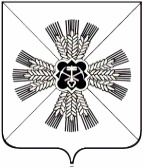 КЕМЕРОВСКАЯ ОБЛАСТЬАДМИНИСТРАЦИЯ ПРОМЫШЛЕННОВСКОГО МУНИЦИПАЛЬНОГО РАЙОНАПОСТАНОВЛЕНИЕот «05»сентября №1057-П  пгт. ПромышленнаяОб утверждении плана-графика проведения мониторинга качества предоставления муниципальных услуг в Промышленновском муниципальном районе на 2019 годВ соответствии с постановлением администрации Промышленновского муниципального района от 31.10.2011 № 1425-П «Об утверждении программы проведения мониторинга качества предоставления муниципальных услуг в Промышленновском муниципальном районе»:         1. Утвердить прилагаемый план-график проведения мониторинга качества предоставления муниципальных услуг в Промышленновском муниципальном районе на 2019 год.         2. Настоящее  постановление  подлежит  обнародованию   на  официальном сайте администрации Промышленновского муниципального района в сети Интернет.      3. Контроль за исполнением настоящего постановления возложить на и.о. заместителя главы Промышленновского муниципального района            А.П. Безрукову.4. Постановление вступает в силу со дня подписания.Исп. Е.Л. ЖуковаТел. 71917План-график проведения мониторинга качества предоставления муниципальных услуг в Промышленновском муниципальном районе на 2019 год                       И.о. заместителя  главы    Промышленновского муниципального района                         А.П. Безрукова                                   ГлаваПромышленновского муниципального района                       Д.П. ИльинУтвержденпостановлением администрации Промышленновского муниципального районаот ____________ № ______Наименование органа местного самоуправления, предоставляющего муниципальные услугиНаименование муниципальной услугиДата проведения мониторингаОтветственный за проведение проверкиОтдел по архитектуре и градостроительству администрации Промышленновского муниципального районаПодготовка и выдача градостроительного плана земельного участкаСентябрь 2019 годаЕ.Л. ЖуковаАрхивный отдел администрации Промышленновского муниципального районаПредоставление архивной информации по запросам граждан, органов государственной власти, организаций всех форм собственности на основе архивных документовСентябрь 2019 годаЕ.Л. Жукова